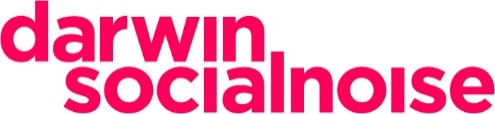 NOTA DE PRENSAPibank irrumpe en el mercado de fichajesLa campaña, creada por Darwin Social Noise para promover la Hipoteca Pibank, se ha desarrollado durante todo el verano, aprovechando la actualidad deportiva del mercado de fichajes de fútbolMadrid, 10 de septiembre de 2019.- El mercado de verano de fichajes de jugadores de fútbol siempre da mucho que hablar entre los aficionados. Aprovechando este momento de conversación social, Pibank, el banco del ‘mejor más fácil’, ha querido ayudar a los presidentes de los clubes de fútbol a convencer a las grandes estrellas de este deporte para que fichen por sus equipos. Para ello, la entidad financiera ha lanzado de la mano de Darwin Social Noise una ingeniosa campaña de publicidad para ofrecer la Hipoteca Pibank a las grandes estrellas del futbol mundial que llegan a nuestro país. La campaña incluye frases como “Presi, si lo que ofreces le parece poco, súmale una casa. La hipoteca es cosa nuestra” o “Presi, si el brasileño vuelve a Barcelona le ofrecemos una hipoteca para él y toda su panda”, o “Presi, acuérdate que en Manchester el fax tarda. Ofrécele ya nuestra hipoteca y fíchalo”. La creatividad juega siempre con la actualidad de cada día, con guiños que conectan con los aficionados al fútbol, usando el humor para generar notoriedad entre quienes buscan casa y necesitan una hipoteca. La acción se ha desarrollado en prensa deportiva, internet y redes sociales, donde se han difundido tres vídeos protagonizados por el exjugador Gaizka Mendieta, dirigiéndose a diferentes jugadores para convencerles de que vengan a España a jugar. Además, el banco ha puesto en circulación autobuses que han recorrido las zonas aledañas a los estadios con mensajes que decían, “Presi, tú haz que elija Madrid y no Turín, que la hipoteca de su casa es cosa nuestra” o “Presi, tienes 13 motivos para que el francés se mude a Madrid, y uno más con nuestra hipoteca”. “Sabemos que una de las cosas que más valoran los grandes fichajes de fútbol es la casa donde van a vivir y, aunque posiblemente no necesiten hipoteca, Pibank no quiere dejar pasar la oportunidad de ofrecérsela, y así, entrar en la conversación del verano sobre los fichajes de fútbol, y generar notoriedad”, comenta Begoña Martínez, directora general de Pibank.Los resultados han sido excelentes. Según el departamento de marketing de Pibank, los medios ganados generados por la campaña han tenido un 339% de incremento, las visitas a la web durante el periodo de campaña han experimentado un aumento de un 65%, y los usuarios únicos, un 73%.Ficha técnica:Agencia: Darwin Social Noise
Anunciante: Pibank
Producto: Hipotecas
Marca: Pibank
Contacto del cliente: Begoña Martínez, María Peuriot-Bouche Lizer, Mario Piñuela, Sergio Feo
Sector: Banca
Presidente creativo: Carlos Sanz de Andino
Presidente ejecutivo: Miguel Pereira
Cuentas: Inés Crespo, Soraya Zamorano y Álvaro Gutiérrez
Equipo creativo: Kiko Martínez y Raquel MillánRelaciones públicas: Pepe González Rivera, Fran Valmaña (FJ Comunicación).
Producer agencia: María Jiménez y Andrea Rosenschein
Director de diseño: César BertazzoDiseño: Diego Pena y Mar Roca
Realizador: Fran Castaño
Productora: Glassy Films
Productor ejecutivo: Yago de la Sotilla
Producer Productora: Marta Morón
Agencia de medios: DentsuPiezas: 3 vídeos para digitalTítulo: Salón, Cocina y PiscinaAcerca de PibankPibank es un banco español, adherido al Fondo de Garantía de Depósitos de Entidades de Crédito. Pibank cuenta con oficinas en Madrid, Barcelona, Bilbao, Valencia y Zaragoza y opera en toda España a través del canal online (www.pibank.es).Acerca de Darwin Social NoiseDarwin Social Noise es una de las agencias independientes más destacadas del panorama nacional, con una amplia experiencia integrada. Actualmente es la quinta agencia independiente por volumen de inversión gestionada según Infoadex 2018, y ocupa el puesto 1 en el ranking de notoriedad entre agencias digitales por conocimiento espontáneo + sugerido, y el puesto 2 por conocimiento espontáneo, según el informe AgencyScope 2018 realizado por la consultora independiente Scopen. Con oficinas en Madrid, Ciudad de México y Casablanca, Darwin Social Noise es miembro de la red internacional de agencias creativas independientes Dialogue International, con presencia en 25 mercados del mundo, actualmente presidida por Miguel Pereira, presidente ejecutivo de Darwin Social Noise.Para más información:Rocío Hernándezprensa@darwinsocialnoise.comMóvil: 639 51 84 74